Сценарий	 развлечения ко Дню Республики Крым «Моя Родина – Крым»Место проведения: дошкольное отделение МБОУ «Черноморская СШ№3»Группа: Старшая «Б»Воспитатель: Седова О.В.Дата проведения: 20.01.2020ВЕД.- Доброе утро! Улыбнитесь скорей!           И сегодня ваш день будет веселей!          Мы рады приветствовать всех гостей,          Начнем же наш праздник мы поскорей!Слайд№1ВЕД: Дорогие, ребята, мы сегодня с вами собрались в этом зале по очень важному для каждого крымчанина событию.20 января весь Крымский народ отмечает - День Республики Крым. И мы с вами сегодня поговорим о нашей малой Родине.ВЕД: Полуостров мечты, полуостров добра, полуостров содружества наций.Здесь достаточно всем и любви, и тепла под покровом платанов, акаций.Омывают тебя с незапамятных дней под надзором Грифона два моря.Принимают охотно здесь добрых людей и курорты, и «Крымские зори»!ВЕД:-Дети, как называется наша малая Родина? А как мы с вами называемся? (Республика Крым, Крымчане). Вед.:Наш Крым – это большая и прекрасная республика, наш родной край! Для каждого человека он начинается с родительского дома. В каком бы её уголке ты не родился, ты можешь с гордостью сказать: «Это моя Родина!»У каждой страны мира есть своя символика, есть знаки отличия – свои флаг, герб и гимн. И у нас тоже есть свой флаг, герб и гимн.Слайд№ 2Флаг – это святыня, по флагу мы узнаём, какой стране принадлежит гражданин.Государственный флаг Республики Крым–трехцветный:красный цвет – это трагические страницы истории нашего полуострова, синий – надежда на светлое будущее, а основной белый фон – чистая страница, на которой создается современная история. Белый цвет в культуре многих народов Крыма имеет значение символа равноправия, свободы и благородства.
- Так из каких цветов состоит наш флаг? (ответы детей)-Как они расположены? (ответы детей)Слайд №3ВЕД:Герб – это самый древний символ государственной власти.- Государственный герб Республики Крым представляет собой щит, на котором изображён серебряный грифон . Грифон – символ Крыма с давних времён. В правой лапе грифона лежит серебряная раковина с голубой жемчужиной. Щит увенчан лучами восходящего солнца. Жемчужина указывает на уникальность Крыма, а восходящее солнце символизирует возрождение, расцвет и надежду на процветание По сторонам щита изображены две белые античные колонны, соединённые лентой красно-бело-синего цвета (аналогично цвету флага), с надписью «Процветание в единстве»..ВЕД: Кроме флага и герба в нашей Республике есть свой гимн.Что такое гимн, и знаете ли вы, в каких случаях он звучит?Гимн – это слово греческого происхождения, означающее торжественную песнь, исполняемую в особых, наиболее важных случаях. Гимн – это песня, посвящённая своей Родине, это символ государства, его должен знать и почитать каждый гражданин РК, его исполнение сопровождается знаками наивысшего уважения – все встают, а военные отдают честь или салютуют оружием.-Давайте послушаем гимн стоя.Звучит гимн.ВЕД:  Ой, слышите кажется к нам кто-то торопится.Под музыку заходит Крымуша,ВЕД:А ты кто?Крымуша(воспитатель):  Я не муха, не зверушка                                              Не домашняя игрушка,                                          Я- живой, я не из плюша!                                            И зовут меня Крымуша!ВЕД:Значит ты тот самый Крымуша, который все знает о Крыме?Крымуша: Да, это я и есть! А вы ребята из детского сада «Радуга?» ( да)Я путешествую по всему Крыму и знакомлюсь с ребятами, которые живут очень дружно! А вы –дружные? ( да)Крымуша:  А почему вы сегодня такиекрасивые и веселые? ( праздник) .Какой же у вас сегодня праздник? ( ответы детей). Вы наверное знаете стихи о Крыме?( стихи – дети)МАЛЬЧИК. – Скажи мне, Ася!                        Человеку много нужно,                                                            Чтобы счастливо прожить?ДЕВОЧКА. – Нужен дождь и даже лужи,                        Нужно с кем – нибудь дружить.                        Нужен ветер, нужно море	                        И родные голоса,                        Людям всем нужна природа                        Голубые небеса…                        А еще важней, наверно,                        Чтоб единой, сильной, целой                        Была наша вся страна!          РЕБ.      Нет края на свете красивей,         Нет Родины в мире светлей.	               Наш Крым вместе с Россией         Что может быть сердцу милей?РЕБ.О Крыме можно много говорить,
Его природой чудной восхищаться,
Крым невозможно сердцем не любить,
На эту землю стоит возвращаться!
Реб:На ладонях ласкового моря маленькая нежится странаВсе народы здесь живут не споря, потому что - лучшая она!       . У нее лицо- неповторимо, и такого в мире больше нет!Аура особая у Крыма, сам он - многокрасочный букет!
Крымуша: Какие красивые стихи! Спасибо вам ребята! Вы такие дружные, умные и веселые! Я сейчас хочу проверить – как вы хорошо знаете наш Крым:Какие моря омывает наш родной Крым? (ответы детей)Крымуша: А стихи Черном море вы знаете? (да)Ребенок: Почему зовется Черным наше море? Почему?         Не зеленым и не синим, только Черным! Не пойму!Может даже потому что, в море плещется дельфин?И оно бывает мокрым от блестящих мокрых спин?Ребенок:Летом в море я купался и на солнце загорал	И уже через неделю совершенно черным сталИ тогда мне стало ясно и понятно- почему?Называют море Черным в нашем солнечном Крыму!ВЕД.: У всех народов танцы есть,            В мире танцев нам не счесть!            Танго, ча-ча-ча, гопак,            И лезгинка, и трепак.            В танце кружатся народы            Дружно водят хороводы,            Мы не можем больше ждать,            Тоже будем танцевать.Танец «ДРУЖБА»Крымуша: А сейчас я вам предлагаю вам поиграть, проявить смекалку и быстротуПроводится игра: «Разноцветные флажки ».Ход игры: Крымуша по очереди поднимает флажки, а дети выполняют движения, соответствующие цвету одной из полос Флага Республики Крым.Красный – маршируют по залу.Синий – собираются в кружок- изображают «Море»Белый – легко кружатся «Облака»ВЕД. Говоря  о малой Родине, нельзя не сказать о нашем любимом поселке Черноморское. Крымуша, приглашаем тебя вместе с нами отправиться на видеоэкскурсию по Черноморскому.- Дети, давайте познакомим Крымушу с самыми известными местами нашего поселка и назовем их.КРЫМУША. – С удовольствием послушаю!РЕБ. Там, где солнце светит яркими лучами,         Там, где берег чистый от волны морской.         Есть родной посёлок, знаете вы сами,	         Он для сердца нашего самый дорогой!ВИДЕОЭКСКУРСИЯ ПО ЧЕРНОМОРСКОМУ(парк Комсомольский, ротонда, фонтан, автостанция, памятник дельфину, стадион, человек-амфибия, пляж, парк аттракционов, экзотик парк, сквер героев, музей, детский сад).КРЫМУША.- Спасибо, вам за новые знания! Как интересно у вас в Черноморском.Вед. Крымуша, оставайся с нами. Праздник продолжается.ВЕД.      А следующий номер без сомненья         Всем поднимет настроение!         Служат в армии солдаты-подражают им ребята.         Мы немного подрастем, тоже в армию пойдем!         Пусть совсем недаром люди всюду говорят:        «Самый сильный, справедливый, мирный человек – солдат!»                      ТАНЕЦ «Граница»Мы в саду своем любимомНаучились петь, плясать,А еще, как музыканты,Мы хотим для вас сыграть.Встанут все ребята вместе-Вот и маленький оркестр!Заиграем веселей,Чтоб порадовать гостей!                    Оркестр ложкарей                      И если бы нас вдруг спросили:        «А чем дорога вам страна?» -                  - Да тем, что Крым и Россия,         Как мама родная одна!	Танец с лентамиС танцем по жизни шагать веселей,Танец опять собирает друзей!Что ж будем вместе опять танцевать,Улыбки дарить и не унывать!ТАНЕЦ-ФЛЕШМОБКрымуша: Спасибо ребята за ваше гостеприимство и за любовь к родному краю –нашему Крыму! Мне пора собираться в дорогу, меня ждут другие ребята! Живите дружно и весело! А на память я хочу подарить вам, мои любознательные друзья, интересные книги о Крыме.ВЕД: Спасибо и тебе, Крымуша, расскажи другим ребятам как мы живем в нашем детском саду! Дарим тебе и нашим гостям сувенирные пряники с изображением нашего полуострова.ВЕД:Крым- Родина наша, ребята- помните это!Души не жалейте ради нее.Пусть над зеленым островом нашимМирное доброе солнце встает!Наш праздник завершен, ещё раз поздравляем всех с праздником!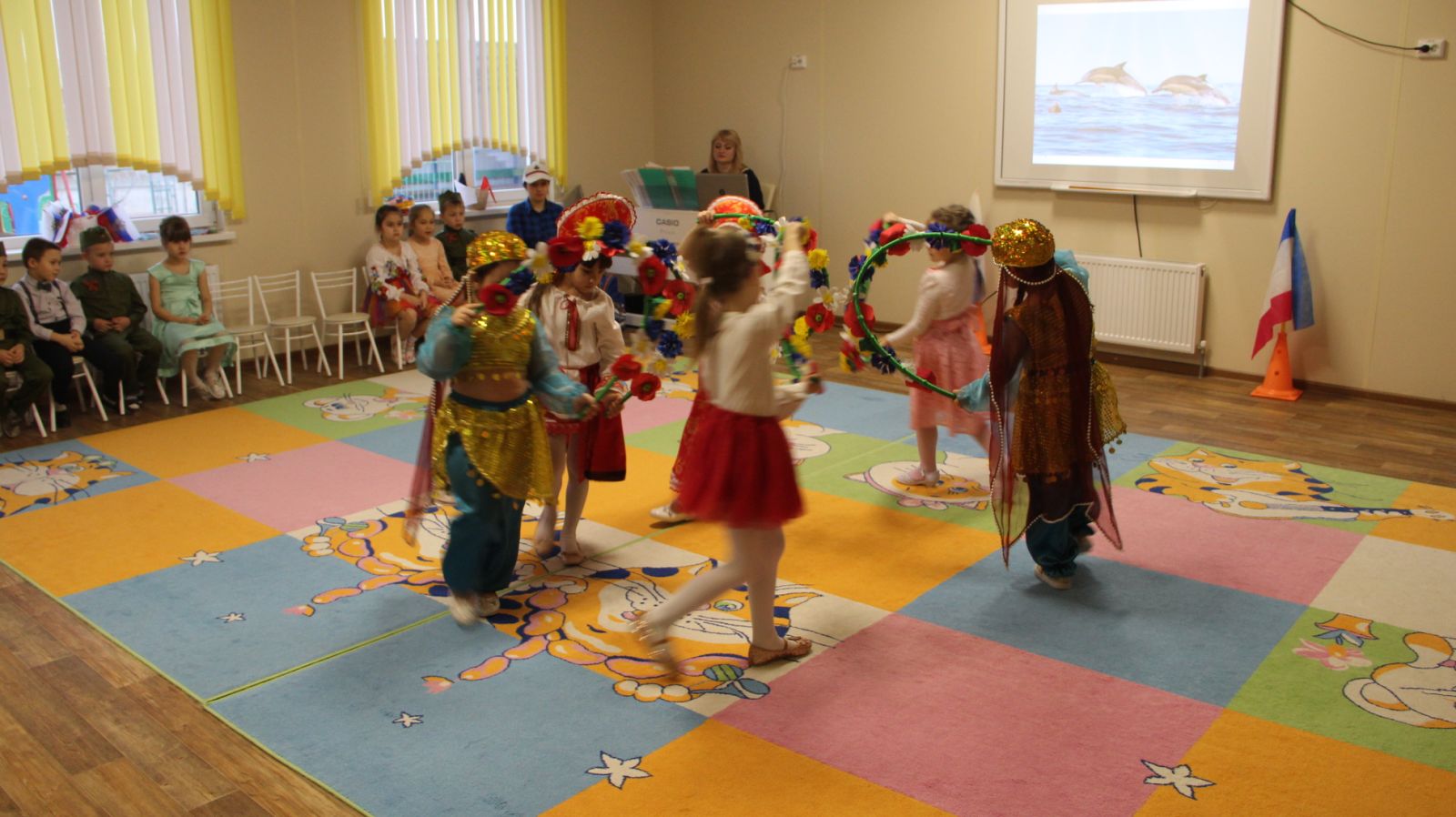 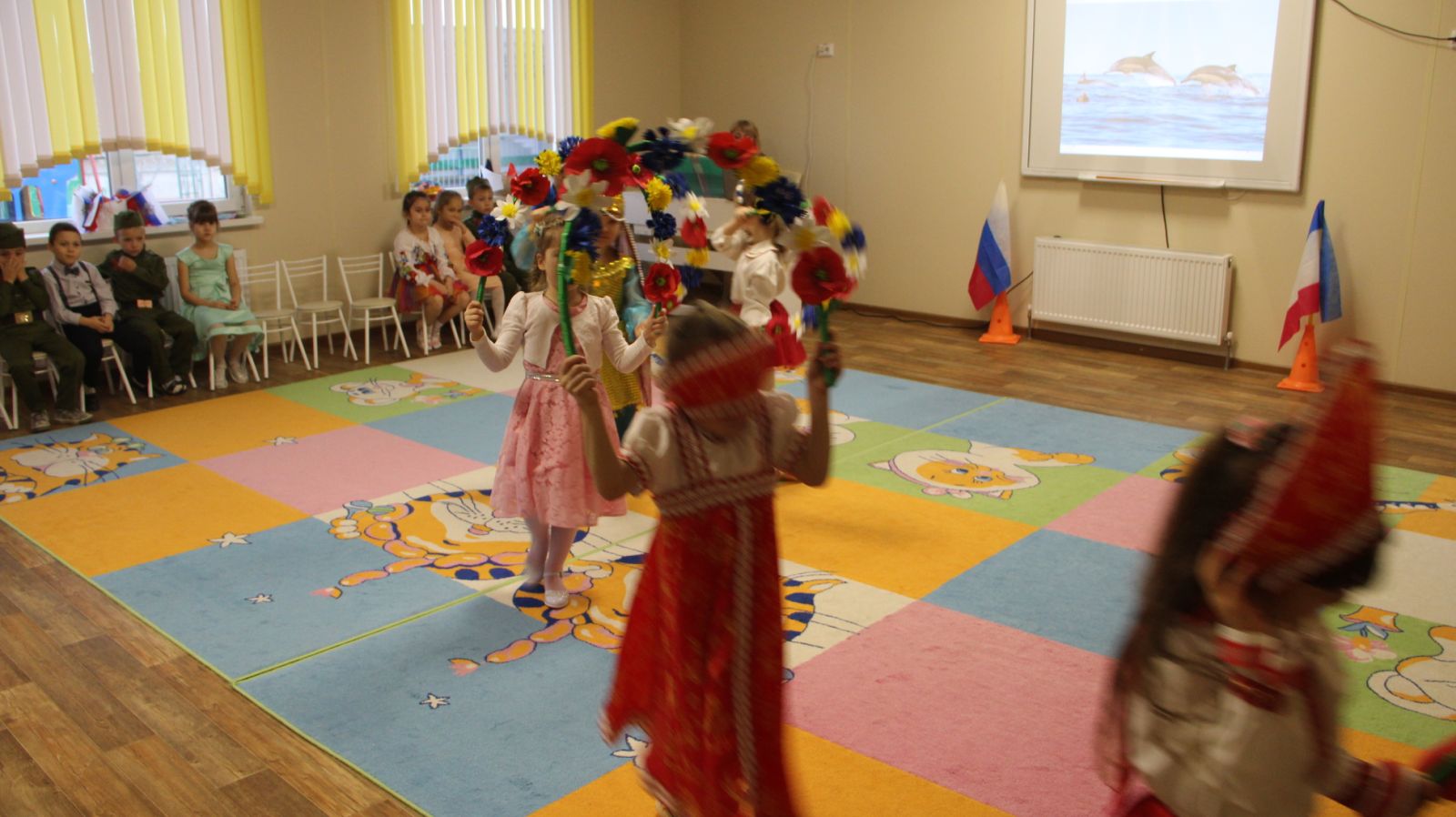 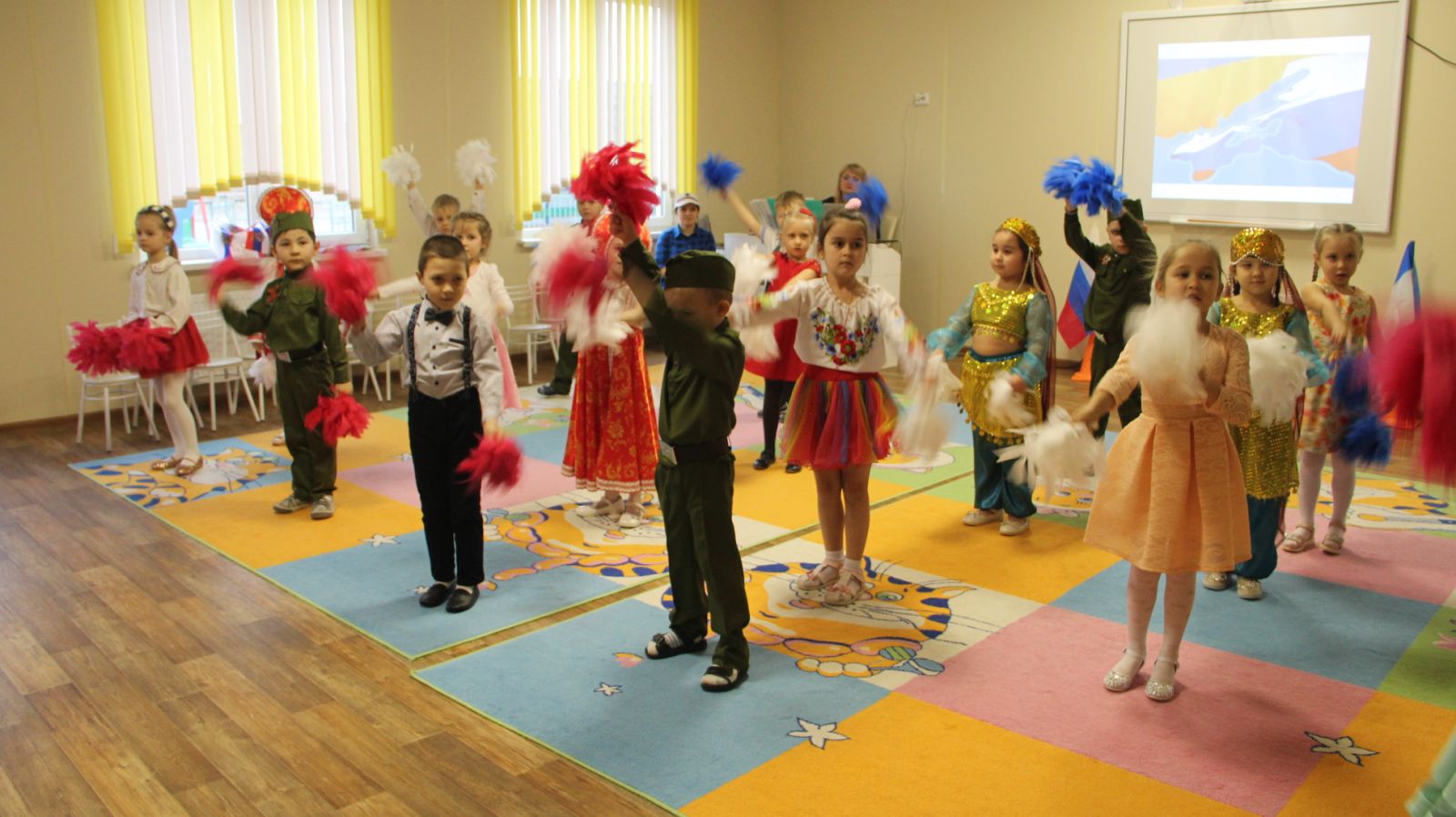 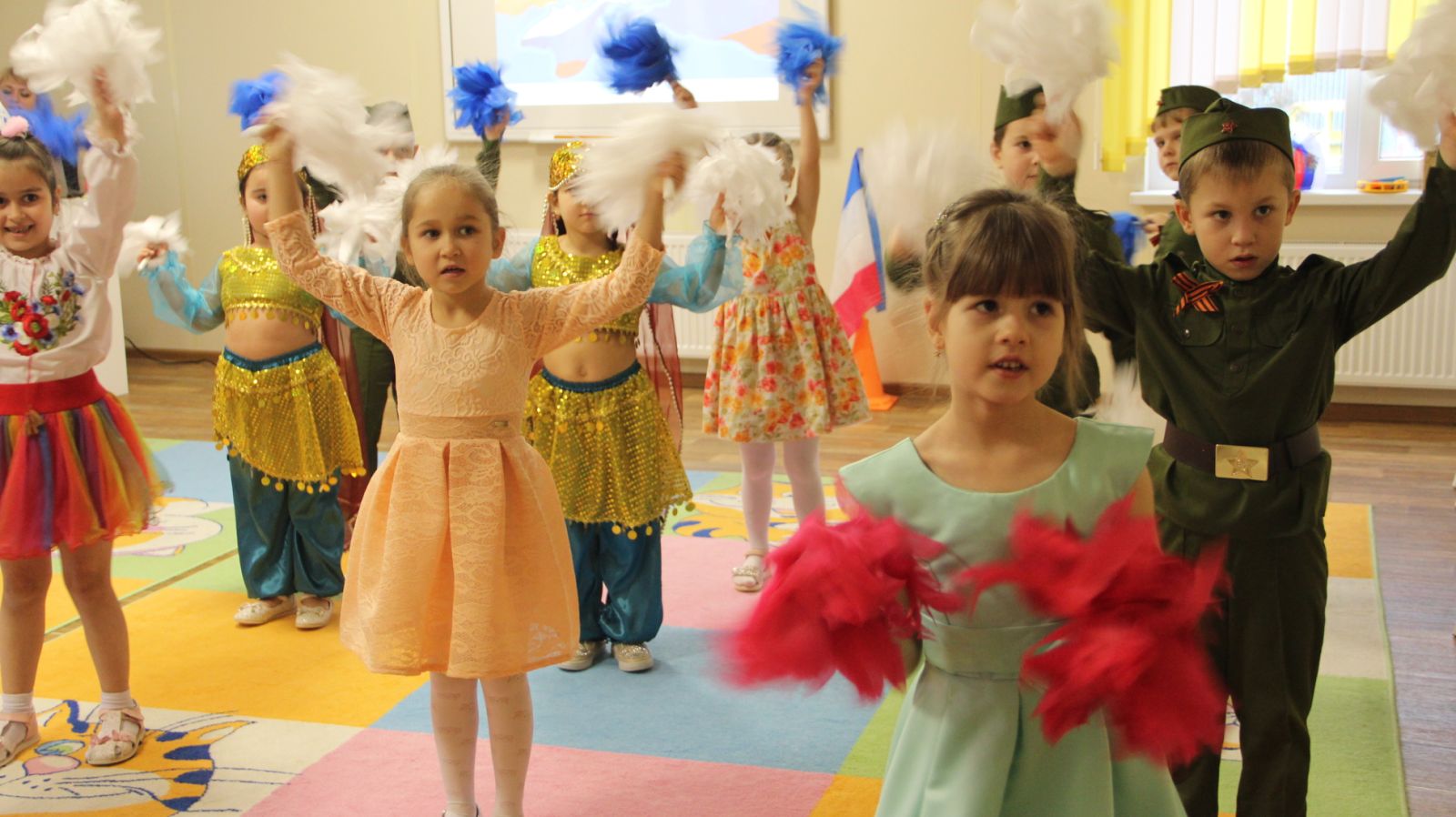 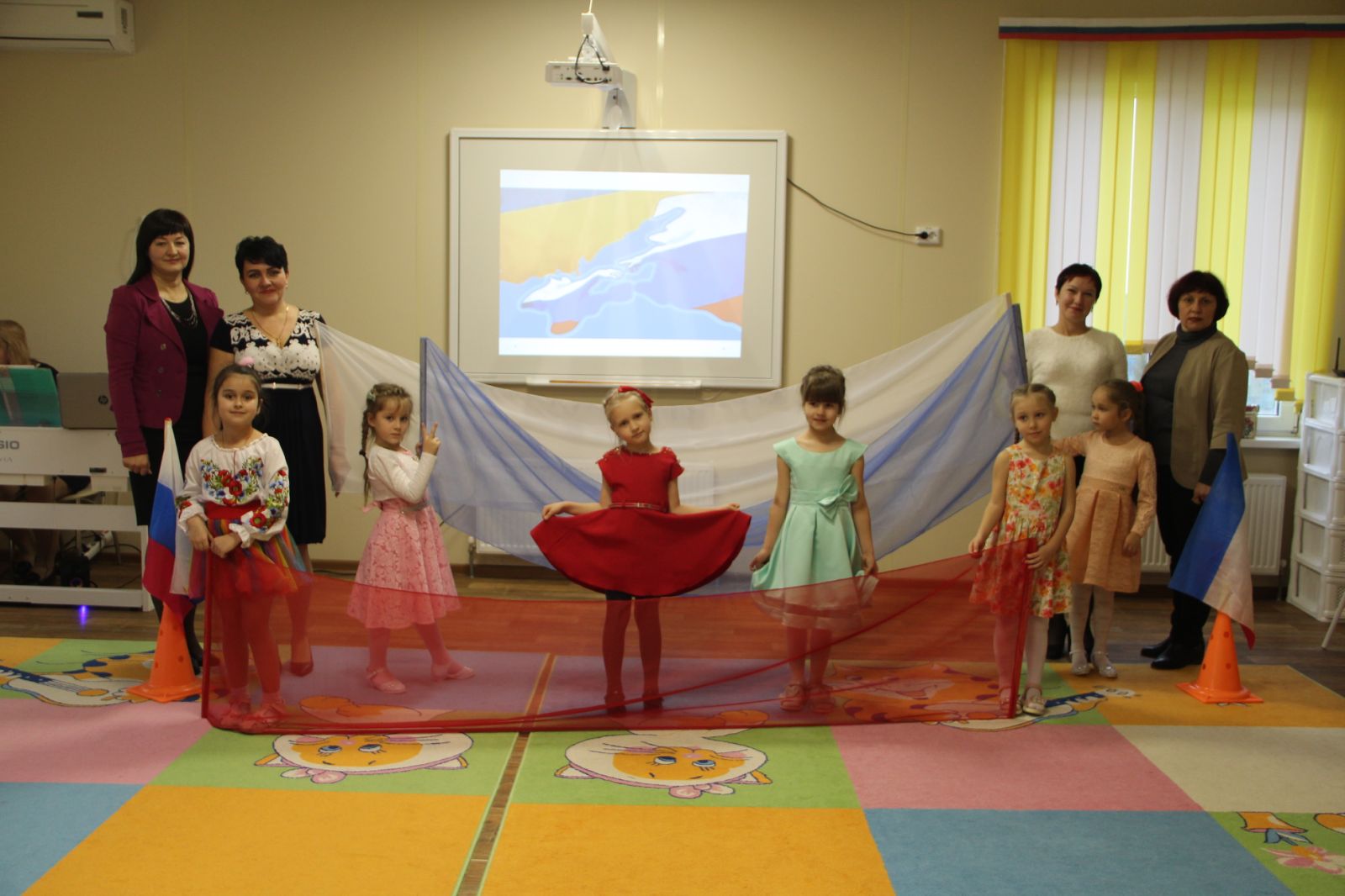 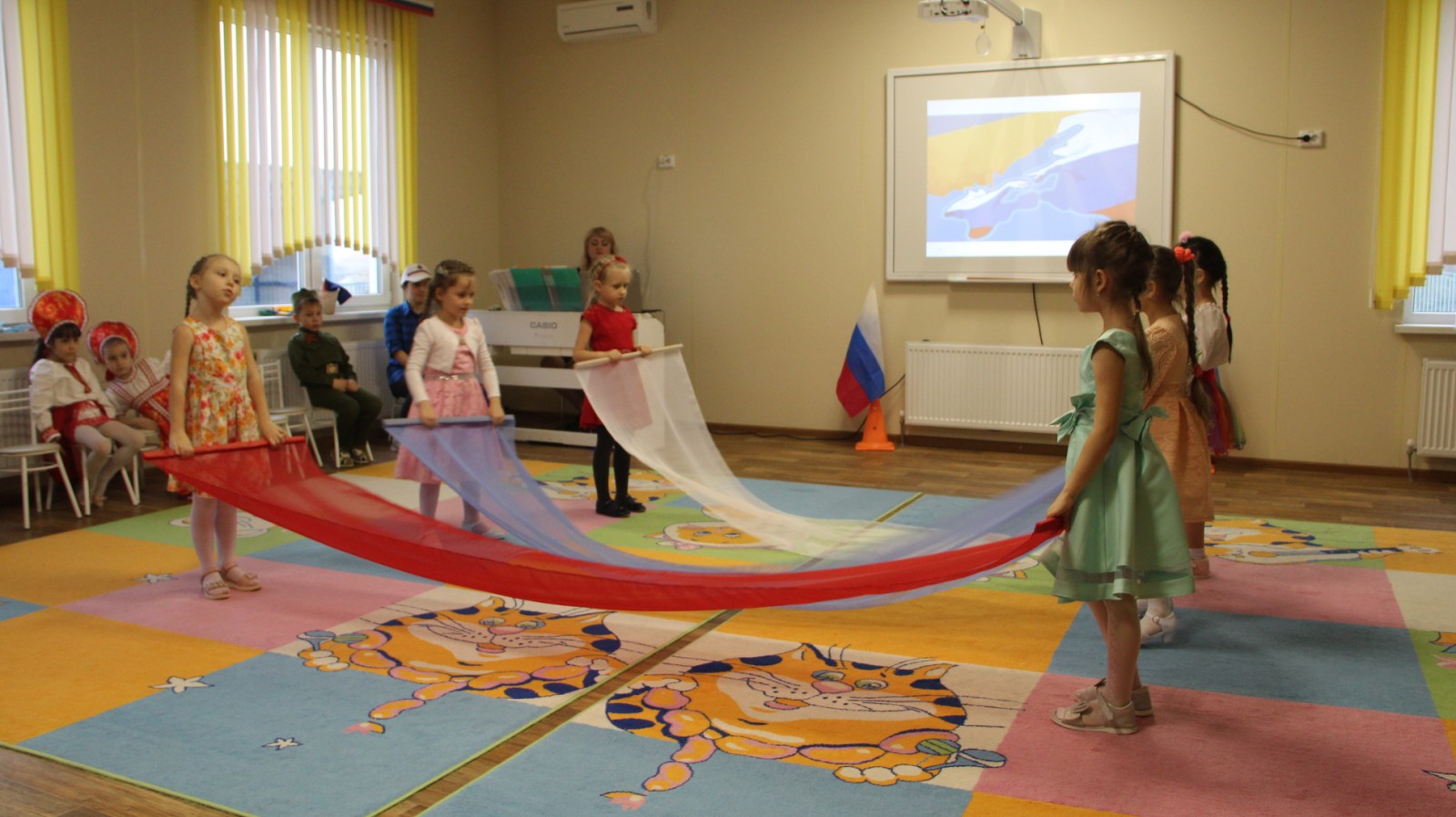 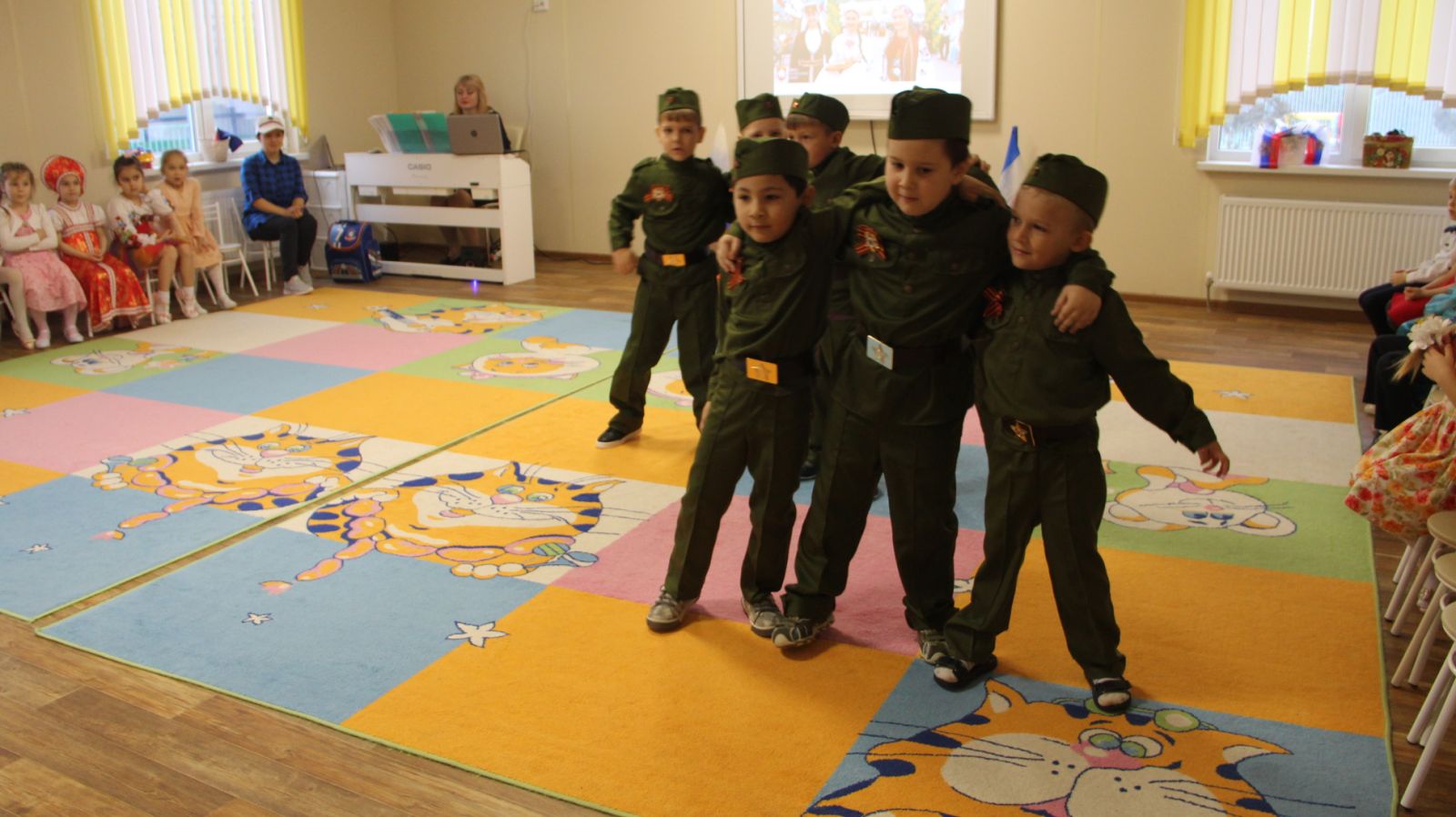 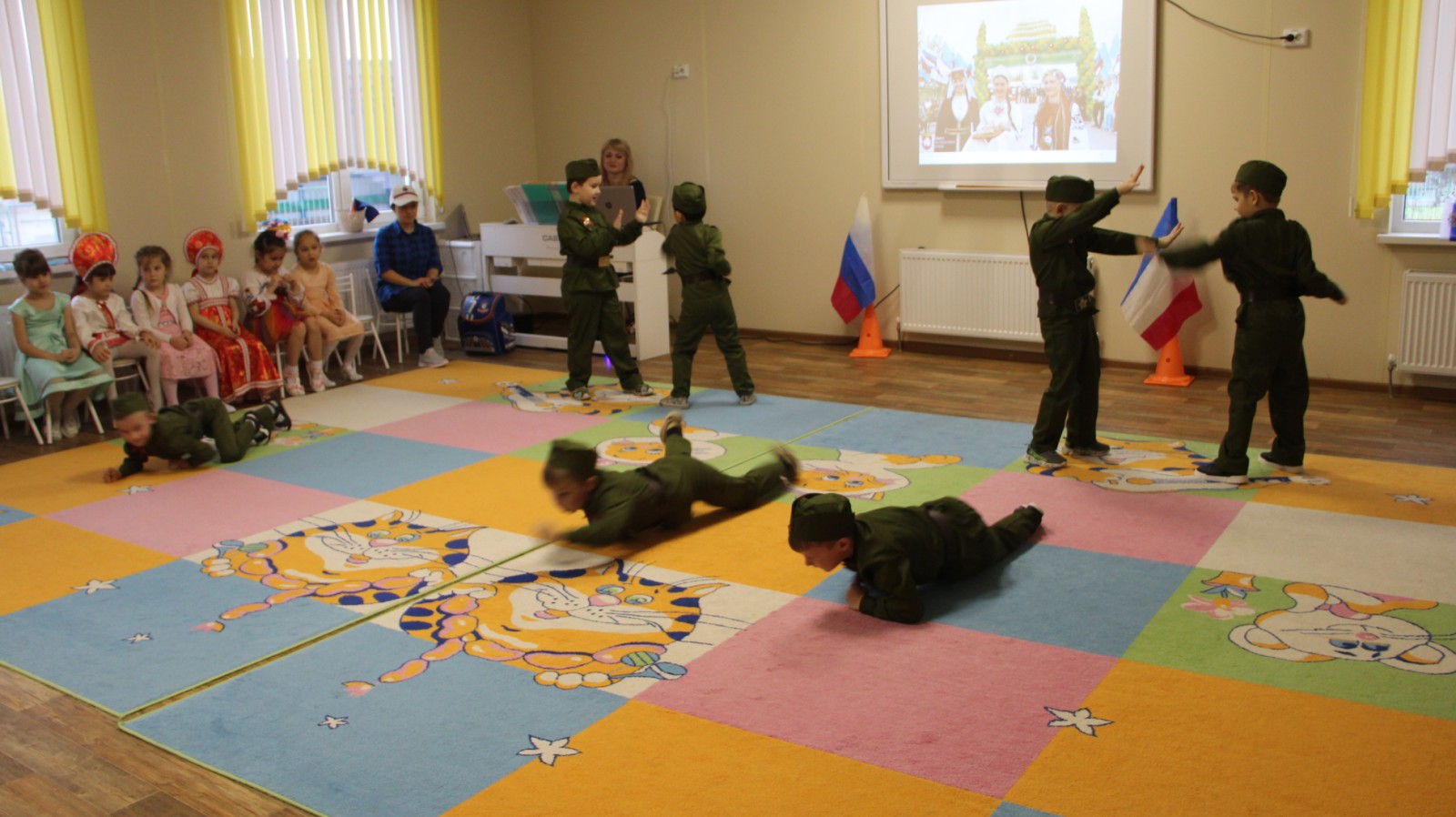 